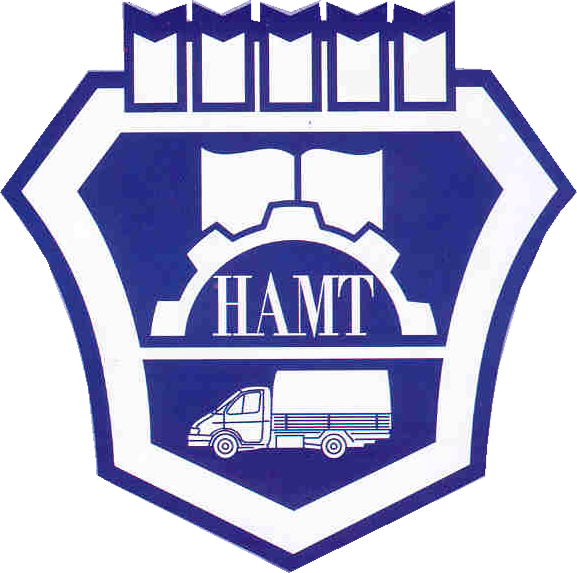                  Государственное бюджетное профессиональное                     образовательное учреждение                              «НИЖЕГОРОДСКИЙ АВТОМЕХАНИЧЕСКИЙ ТЕХНИКУМ»                    г. Нижний Новгород, пр. Ленина, д.11103 марта 2019 годапроводит ДЕНЬ  ОТКРЫТЫХ ДВЕРЕЙЖдем Вас в актовом зале(3 этаж техникума)к  11.00. Приглашаем  всех желающих девятиклассников и их родителей.Телефон  для справок:(831) 412-95-54Сайт: www.намт.рф, email: namt-nn@rambler.ruПроезд:станция метро «Кировская», трамваями № 8, 417, 22до остановки «Автомеханический техникум», автобусами до остановки «Главная проходная».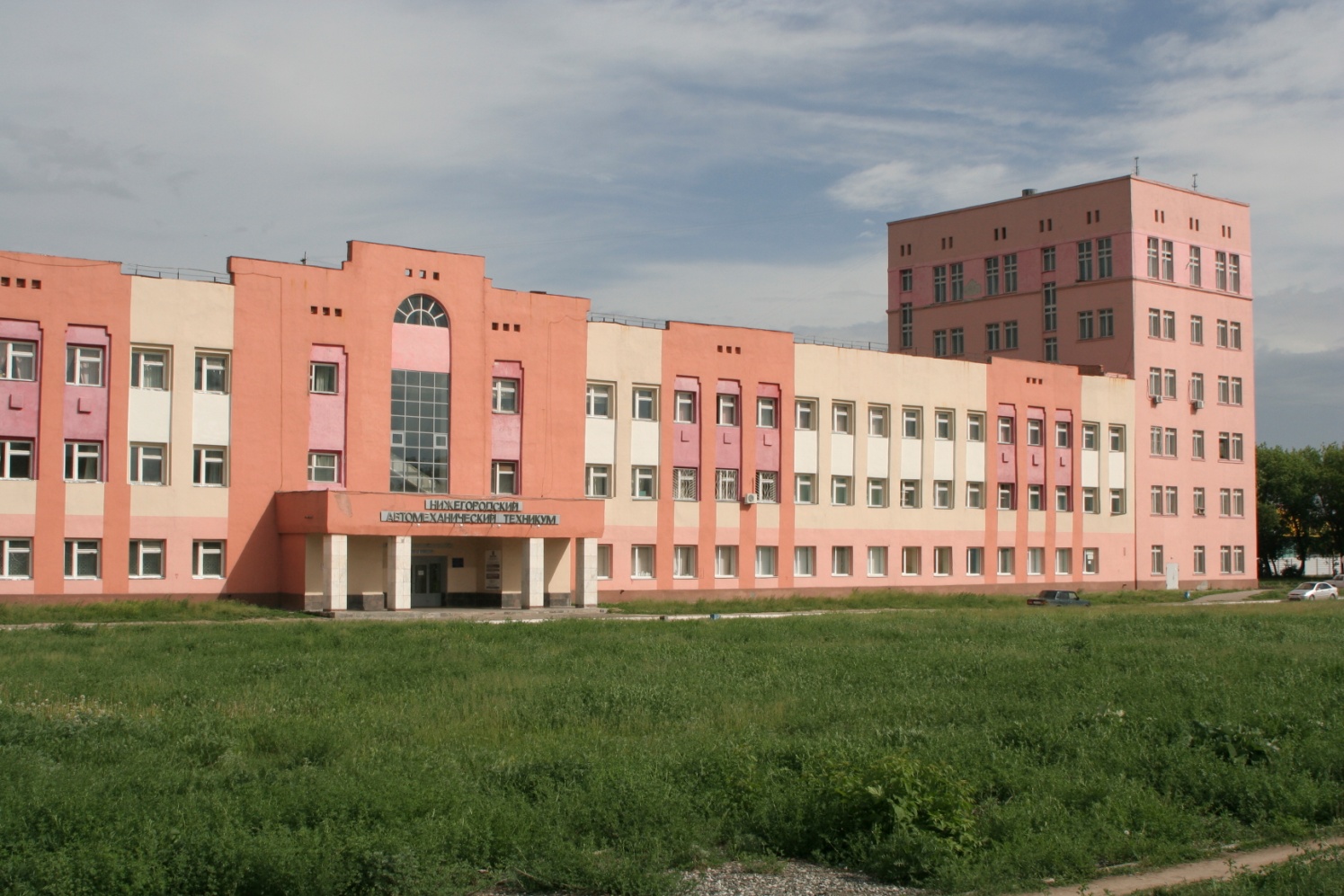 